ПОЯСНЮВАЛЬНА ЗАПИСКА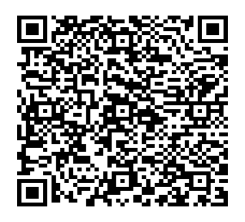 № ПЗН-64911 від 11.06.2024до проєкту рішення Київської міської ради:
Про надання приватному акціонерному товариству «Київський електровагоноремонтний завод» дозволу на розроблення проєкту землеустрою щодо відведення земельних ділянок в постійне користування для розміщення та експлуатації основних, підсобних і допоміжних будівель та споруд підприємств переробної, машинобудівної та іншої промисловості на вул. Січеславській, 2 у Солом’янському районі міста Києва
Юридична особа:Відомості про земельні ділянки (облікові коди: 72:031:0001; 72:438:0009).Обґрунтування прийняття рішення.На клопотання зацікавленої особи відповідно до статей 9, 123 Земельного кодексу України та Порядку набуття прав на землю із земель комунальної власності у місті Києві, затвердженого рішенням від 20.04.2017 № 241/2463, Департаментом земельних ресурсів виконавчого органу Київської міської ради (Київської міської державної адміністрації) розроблено проєкт рішення Київської міської ради.Мета прийняття рішення.Метою прийняття рішення є забезпечення реалізації встановленого Земельним кодексом України права особи на оформлення права користування на землю.5. Особливі характеристики ділянок.6. Стан нормативно-правової бази у даній сфері правового регулювання.Загальні засади та порядок отримання дозволу на розроблення документації із землеустрою визначено статтями 9, 123 Земельного кодексу України.Проєкт рішення не стосується прав і соціальної захищеності осіб з інвалідністю та              не матиме впливу на життєдіяльність цієї категорії.Проєкт рішення не містить службової інформації у розумінні статті 6 Закону України «Про доступ до публічної інформації».Проєкт рішення не містить інформації про фізичну особу (персональні дані) у розумінні статей 11 та 21 Закону України «Про інформацію» та статті 2 Закону України «Про захист персональних даних».7. Фінансово-економічне обґрунтування.Реалізація рішення не потребує додаткових витрат міського бюджету.8. Прогноз соціально-економічних та інших наслідків прийняття рішення.Наслідками прийняття розробленого проєкту рішення стане реалізація зацікавленою особою своїх прав щодо користування земельними ділянками.Доповідач: директор Департаменту земельних ресурсів Валентина ПЕЛИХ. НазваПриватне акціонерне товариство «Київський електровагоноремонтний завод» Перелік засновників (учасників)АКЦІОНЕРНЕ ТОВАРИСТВО «УКРАЇНСЬКА ЗАЛІЗНИЦЯ»03150, м. Київ, вул. Єжи Ґедройця, буд. 5 Кінцевий бенефіціарний власник (контролер)Відсутній Клопотаннявід 03.04.2024 № 626910157 Місце розташування (адреса):м. Київ, р-н Солом'янський, вул. Січеславська, 2Площі:10,79; 1,17 гаВид та термін користування:постійне користуванняЦільове призначення:11.02 для розміщення та експлуатації основних, підсобних і допоміжних будівель та споруд підприємств переробної, машинобудівної та іншої промисловості Наявність будівель і споруд  на ділянках:На земельних ділянках розташований виробничий будинок загальною площею 50180 кв.м, який перебуває у власності приватного акціонерного товариства «Київський електровагоноремонтний завод» (право власності зареєстровано у Державному реєстрі речових прав на нерухоме майно 18.12.2023, номери відомостей про речове право 53049855, 53029072, 53028074, 53027224, 53025506, 53024587, 11.12.2023 номер відомостей про речове право 53023322 (інформація з Державного реєстру речових прав на нерухоме майно від 11.06.2024                    № 382419241).Наявність ДПТ:Відповідно до детального плану території в межах Повітрофлотського проспекту, вулиць Солом’янської, Механізаторів, Кудряшова та залізничних колій, затвердженого рішенням Київської міської ради                     від 24.09.2015 № 46/1949, земельна ділянка з кодом 72:031:0001 за функціональним призначенням належить до території транспорту та зв’язку (існуючі); детальний план території, в межах якої розташована земельна ділянка з кодом 72:438:0009, відсутній (довідка (витяг) з містобудівного кадастру, надана листом Департаменту містобудування та архітектури виконавчого органу Київської міської ради (Київської міської державної адміністрації) від 18.06.2024 № 055-5803). Функціональне призначення   згідно з Генпланом:Відповідно до Генерального плану міста Києва та проекту планування його приміської зони на період до 2020 року, затвердженого рішенням Київської міської ради               від 28.03.2002 № 370/1804, земельна ділянка з кодом 72:031:0001 за функціональним призначенням належить до території промислової (існуючі).Земельна ділянка з кодом 72:438:0009 за функціональним призначенням належить до громадських будівель та споруд (існуючі). Правовий режим:Земельні ділянки належать до земель комунальної власності територіальної громади міста Києва. Розташування в зеленій зоні:Земельні ділянки не входять до зеленої зони. Інші особливості:Зазначаємо, що Департамент земельних ресурсів              не може перебирати на себе повноваження Київської міської ради та приймати рішення про надання дозволу або відмову у наданні дозволу на розроблення проєкту землеустрою щодо відведення земельних ділянок, оскільки відповідно до  пункту 34 частини першої статті 26 Закону України «Про місцеве самоврядування в Україні» та статей 9, 122 Земельного кодексу України такі питання вирішуються виключно на пленарних засіданнях сільської, селищної, міської ради.Зазначене підтверджується, зокрема, рішеннями Верховного Суду від 28.04.2021 у справі № 826/8857/16,          від 17.04.2018 у справі № 826/8107/16, від 16.09.2021 у справі № 826/8847/16. Зважаючи на вказане, цей проєкт рішення направляється для подальшого розгляду Київською міською радою відповідно до її Регламенту.Директор Департаменту земельних ресурсівВалентина ПЕЛИХ